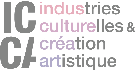 De quoi s’agit-il ?Le LabEx ICCA propose des aides financières ponctuelles aux doctorants des laboratoires partenaires, travaillant sur l’un des axes couverts par le LabEx.Ces aides permettent de financer un déplacement dans le cadre de la thèse (de sa valorisation, ou de terrain, en France ou à l’étranger, frais de déplacement, d’hébergement, d’inscription etc.)Cette aide peut s’appliquer à d’autres situations, d’autres demandes spécifiques à chaque thèse : il s’agit ici de donner un coup de pouce aux doctorants des laboratoires partenaires du LabEx (CIM, CERLIS,  CEPN, EnsadLab,  EXPERICE, IRCAV, IRDA,  IRMECCEN etLabSIC.) dans la réalisation de leur thèse.Début de la mission : à partir de septembre 2022N’hésitez pas à contacter la Project Manager du LabEx ICCA (labex.icca@univ-paris13.fr) pour toute question relative à cette aide et s’assurer que votre projet est susceptible d’être éligible.Comment cela va se mettre en place ?Les doctorants seront invités à remplir ce formulaire, dans lequel ils devront motiver leur demande et apporter des précisions (budget demandé, durée, etc.) et le retourner à labex.icca@univ-paris13.fr avec les documents suivants : CV et lettre de recommandation du directeur de thèse.Comment la sélection va s’opérer ?Le Conseil Scientifique du LabEx sélectionnera les candidatures et une réponse sera donnée d’ici la fin du mois de juin 2022.PRESENTATION DU DOCTORANTPRESENTATION MOTIVÉE DE LA DEMANDE (1 à 2 pages maximum)MOYENS DEMANDÉS (estimations)La demande de financement ne devra pas dépasser 1 000 euros.A compléter en fonction de la demande effectuée.DOCUMENTS À JOINDRE :formulaire complétélettre de recommandation du directeur de thèseCVJ’ai pris connaissance des conditions.Fait à	SignatureLeA renvoyer, avec les documents à : labex.icca@univ-paris13.frNOM, PrénomIntitulé du laboratoire de rattachementNom(s) et prénom(s) du ou des directeurs de thèseAnnée d’inscription en doctoratTitre de la thèseAdresseTéléphoneMelDisciplineFrais de transportHébergementDépense x, y ou z etc.AutresTOTALX €